Приложение 1Проведенные мероприятия с 12.04.2021 г. по 18.04.2021 г.Запланированные мероприятия с 19.04.2021 г. по 25.04.2021 г.№НаименованиеСроки проведенияКраткое описание1«Своя игра» среди работников Администрации Аскизского района, посвященная Дню местного самоуправления и Году хакасского эпоса 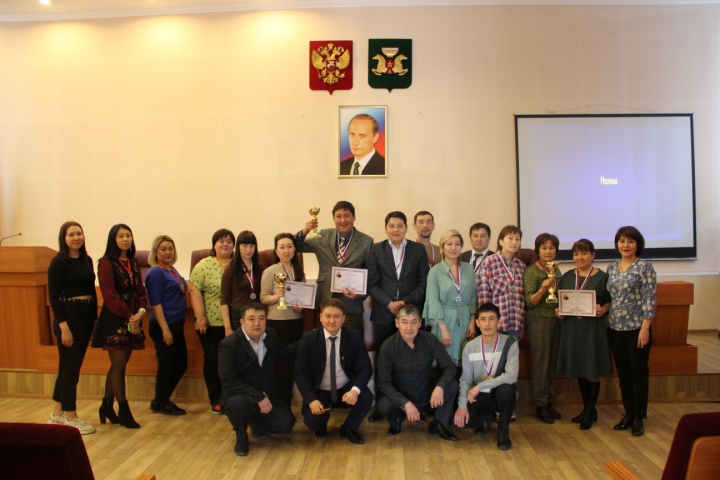 16.04.21 г.Была проведена II интеллектуальная викторина «Своя игра» среди работников Администрации Аскизского района, посвященная Дню местного самоуправления. В викторине приняло участие 5 команд. Победителем стала команда «КУМИ». 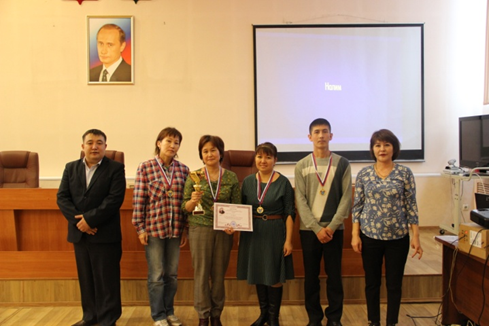 2Районный конкурс «Тоо чирiнiн коолбек когчiзi» посвященный Дню поэзии и Году хакасского героического эпоса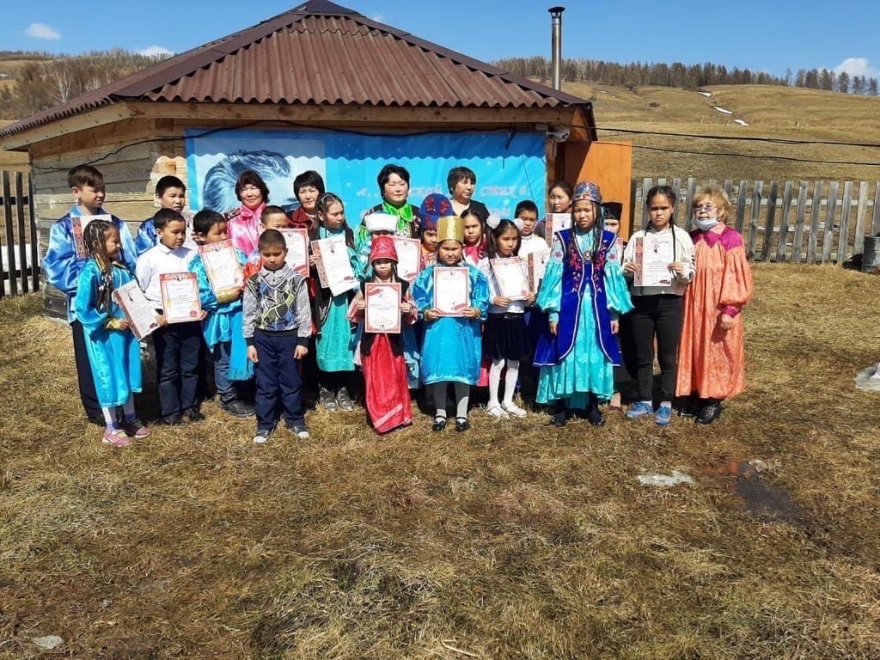 16.04.21 г.Районный конкурс «Тоо чирiнiн коолбек когчiзi» посвященный Дню поэзии и Году хакасского героического эпоса прошёл 16.04.2021 г. в филиале Литературный музей им. М.Е. Кильчичакова.Все мероприятия, проводимые в Литературном музее связаны с именем нашего земляка, замечательного поэта, драматурга, превосходного танцора, тахпахчи, сказителя, артиста, просветителя общественного деятеля и участника ВОВ.Районный конкурс «Тоо чирiнiн коолбек когчiзi» в Литературном музее проводится ежегодно. В этом году он прошел 16 апреля, приняли участие в конкурсе учащиеся В-Тейской НОШ, Иллиморовской НОШ, Политовской НОШ, МБОУ Усть-Чульской СОШ, МБОУ Лесоперевалочной СОШ №1, а также взрослое население.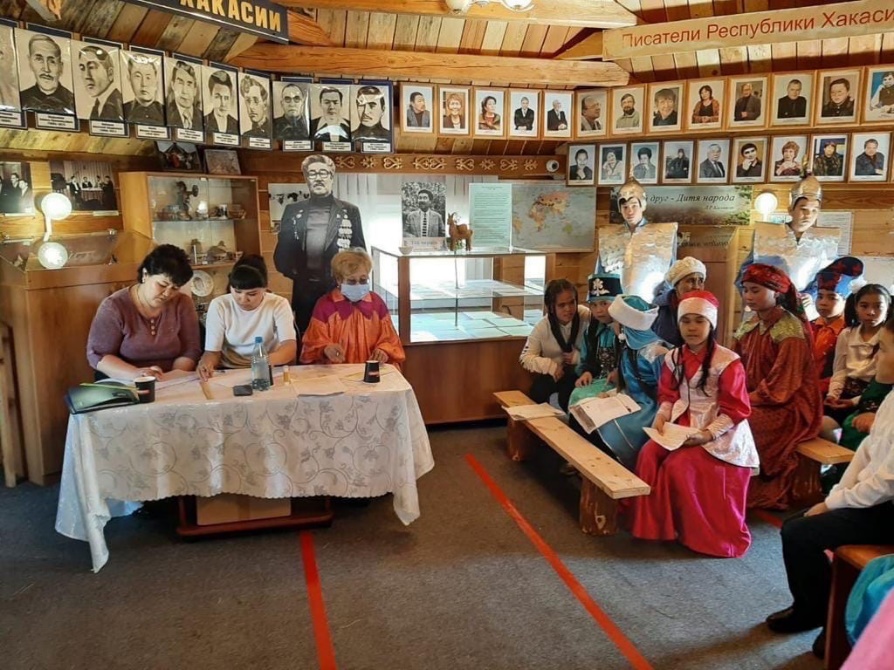 №Наименование мероприятияСроки проведенияОтветственный1Праздничный концерт, посвященный Дню местного самоуправления23.04.21 г.11:00МБУК «Аскизский РЦКД»2Участие во Всероссийской акции «Библиосумерки», «Библионочь»23.04.21 г.17:0019:00Центральная детская библиотека Центральная районная библиотека им. М.Е. Кильчичакова, 